Мастер-класс«Новогодняя игрушка»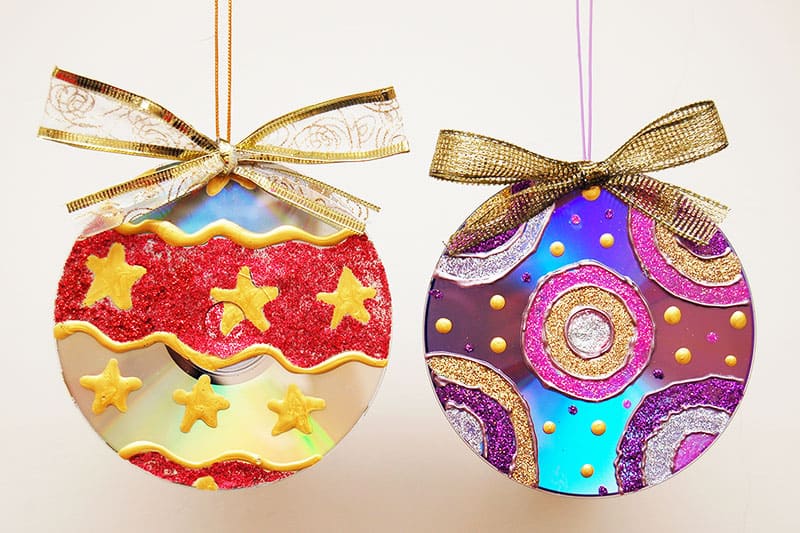 Воспитатель: Камболова И.Э.Декабрь 2022гЦель: повышение профессионального мастерства педагогов в процессе активного педагогического общения по освоению техники изготовления новогодней игрушки.Задачи: - познакомить педагогов с техникой изготовления конкретной новогодней игрушки;
- обучить последовательности действий, использованию методов и приемов техники на примере изготовления новогодней игрушки; - создать условия для самореализации и стимулирования роста творческого потенциала педагогов в процессе проведения мастер-класса; - способствовать интеллектуальному и эстетическому развитию педагогов.
Планируемый результат:- практическое освоение участниками мастер-класса умений, навыков и приемов техники изготовления новогодней игрушки в процессе работы;- изготовление новогодней игрушки;- проявление творческой инициативы, фантазии.- возможность применения педагогами техники изготовления новогодней игрушки в работе с детьми.Методическое оснащение занятия:Методы:
- интерактивный (словесный, наглядный, практический);- исследовательский (умение самостоятельно распределять деятельность работы, выбор действия и его способа, свобода творчества).Приемы:
- объяснение;
- консультация;
- рассказ;
- показ практических действий;- создание изделия декоративно-прикладного искусства.Использование наглядности:- образцы готовых работ, выполненные педагогом;- материалы для практической работы.Материалы и инструменты, используемые в работе:- пенопластовый шар- узкая лента- фетр: розовый- глазки- помпоны- полубусина для носикаСтруктура мастер-классаВводная часть: Объяснение темы мастер-класса.Основная часть: Практическая работа.Заключительная часть: Рефлексия. Подведение итогов.Ход мастер-класса:1. Вводная часть: Объяснение темы мастер-класса.           Любимый многими праздник Новый Год – время радостных хлопот. Веселая суета подхватывает в свой водоворот и детей, и взрослых. В подготовке к этому чудесному времени есть масса приятных мгновений. Но есть момент, который является настолько давней традицией, что празднование Нового Года без него, мы уже и не представляем. Этот обычай обожают все от мала до велика – украшать елку. Истоки этого замечательного мероприятия уходят далеко в глубину веков, в дохристианские времена.        Древние люди верили, что вечнозеленые деревья – ели и сосны, особенно любимы богами. Поэтому они украшали их дарами, стремясь обрести божественное благословение, удачу и везение.         В Европе традиция наряжать елки началась в середине 16 века. По предположениям ученых ее родоначальником был основоположник одного из направлений протестантства Мартин Лютер. В Россию традицию украшать елочку привнес великий реформатор Петр I.         Первоначально в качестве украшений использовались свечи, фрукты, печенье и поделки из бумаги. В современном мире такое огромное количество украшений для елки и для помещения в целом, что глаза разбегаются: как выбрать из всей этой мишуры и блестящих элементов декора то, что подойдет именно вашему дому?        Наш мастер-класс посвящен елочным игрушкам, но не обычным, а созданным самостоятельно, своими руками. Такие оригинальные и необычные вещицы вы не купите в магазине. Вашу елочку будут украшать эксклюзивные, яркие и самобытные изделия, которые без сомнения сделают праздник еще более запоминающимся.         Когда речь заходит о поделках ручной работы, многие могут вообразить себе невероятно высокие траты на детали декора. Хочу вас уверить – создание необычных и красивых елочных игрушек занятие не только простое, легкое и увлекательное, но и достаточно недорогое. На нашем мастер-классе я вам покажу как изготовить оригинальную новогоднюю игрушку.Для изготовления новогодней игрушки нам понадобятся следующие материалы: